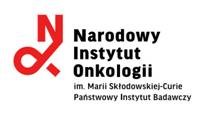 Dotyczy: postępowania o udzielenie zamówienia publicznego prowadzonego na podstawie art. 275 pkt 1 ustawy PZP na dostawę komponentów wraz z dzierżawą urządzenia do napełniania pomp elastomerowych (Infuzorów) oraz oprzyrządowania.OŚWIADCZENIE Wykonawcy składane w  celu potwierdzenia, że oferowane dostawy odpowiadają wymaganiom określonym przez Zamawiającegow imieniu:……………..…………………………………………………………………………………,.......................................................................................................................................    pełna nazwa/firma Wykonawcy, adres, w zależności od podmiotu: NIP/PESEL, KRS/CEiDG)oświadczam/y, że*:1) zaoferowany przedmiot zamówienia w poz. ……………… posiada oznaczenie CE oraz aktualne dokumenty dopuszczające do obrotu i do używania na terenie Rzeczypospolitej Polskiej, zgodnie z wymaganiami określonymi w ustawie z dnia 7 kwietnia 2022 r. o wyrobach medycznych. 2) zaoferowany przedmiot zamówienia w poz. ………………  nie został sklasyfikowany jako wyrób medyczny i zgodnie z dyrektywami europejskimi i ustawą o wyrobach medycznych nie jest objęty deklaracjami zgodności i nie podlega żadnemu wpisowi.*niepotrzebne skreślić (w zależności od rodzaju zaoferowanego przedmiotu zamówienia wyrób medyczny/niemedyczny Zamawiający prosi o wypełnienie odpowiedniego pkt 1 lub 2. W przypadku gdy dana część przedmiotowego postępowania zawiera zarówno pozycje asortymentu sklasyfikowanego jako medyczny/niemedyczny proszę wypełnić zarówno pkt 1 i 2 wskazując odpowiednie pozycje części).UWAGA:Zamawiający zaleca przed podpisaniem, zapisanie dokumentu w formacie .pdfDokument musi być opatrzony przez osobę lub osoby uprawnione do reprezentowania wykonawcy, kwalifikowanym podpisem elektronicznym lub podpisem zaufanym lub podpisem osobistym
(e-dowód).